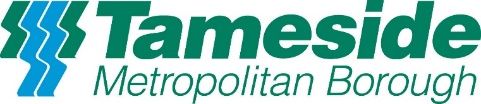 TMBC ADULT SERVICESWINTER PRESSURES FUND2023/2024Before completing the Application Form, please read the following guidelines.Tameside Metropolitan Borough Council has again been allocated an amount of funding from Central Government to support the wellbeing of the local population during the winter months.An amount of this funding is being offered to the Voluntary, Community, Faith and Social Enterprise sector to provide real community based support for those in need.Who can apply?Applications are open to those involved in providing activities which help people in Tameside. This can include voluntary organisations, community groups, community interest companies, social enterprises, development trusts and charities.We are looking to fund groups who can support vulnerable adults in Tameside and projects that will improve people’s experiences and welfare during the winter months.Groups of adults we are looking to help are those that are most vulnerable, such as older people, isolated people, people living in poverty; people who are homeless, people with disabilities and anybody who can be deemed as vulnerable and who may struggle with daily living during the winter months.  All applications will be asked to confirm that they have the appropriate insurances, governance and risk assessments in place.What can I ask for?There are two main grants; Small grants of up to £1,500.Larger grants of up to £5,000(There is also some scope for exceptional projects to apply for a larger sum.) Please note:Your project must demonstrate knowledge of your group/community and it’s needs and must provide direct support to the resilience and wellbeing of vulnerable community members through the winter.Planned give aways should clearly demonstrate being targeted to those in need. Projects tackling isolation and low mood should demonstrate longer term engagement throughout the project; parties will not be funded.Purchases of equipment should be for the benefit of the community your application should explain how the community that you support will benefit from the purchase. Equipment solely for an organisation will not be funded.If you are unsure about eligibility please contact the Winter Pressures Team for clarification, we would rather be asked than find that people are ruling out their projects and not applying. Contact us and check if unsure. Small GrantsThe maximum you can apply for is £1,500. Please refer to eligibility criteria and see the notes section above. Applications should be completed and sent direct to winterpressuresfund@tameside.gov.uk Large GrantThe maximum you can apply for is £5,000. These are for projects that will impact on more than one town/ward and will support the wider community of Tameside and not just in one specific area or members of one organisation.Applications should be completed and sent to winterpressuresfund@tameside.gov.uk Exceptional GrantsThese are for larger scale projects which will support and have a positive impact on the health and wellbeing of a larger number of people across the borough. We are open to a range of innovative ideas within this.If you have an idea that fits the above criteria, please contact Nicola Carter nicola.carter@tameside.gov.uk 07814 738402 for an initial discussion. It is important that there is evidence of need for these projects and the proposal will require a more in-depth discussion and application. Once the proposals have been discussed and the need has been agreed with Adults Services, you will be encouraged to submit an application.This is so we can ensure a more targeted allocation of funding where the support is most needed.Please do not complete application for an exceptional grant until discussed with Nicola Carter.What is the deadline for applications?The Winter Pressures Fund will be open to applications from 29th September 2023 to 29th November 2023 (or until funds are spent which may be earlier.) When will we know if we have been successful?You will be informed whether or not you have been successful as soon as possible after you have submitted the application.Please note: Where possible we will work with other funding partners and if we feel that your application is better suited to another funding source, we will pass your application on to them for consideration. We are doing this to try and ensure as many groups are funded as possible and we will notify you if this is the case. Please note, the final decision on the awarding of grant monies lies with the assessors of the funds who may need to request further information.EvaluationAt the end of the project we will require you to complete an evaluation form which will include a brief summary of what you have achieved. We will ask for examples which evidence the outcomes of your project and the number of people you have supported.It will be helpful for you to ensure that this is collected throughout the duration of your project.Evaluations should be submitted no later than one month after the completion of your project. Please note if you have been funded in previous years and have not yet submitted your evaluations you will NOT be considered for funding this year.What if I have more questions?Please do not hesitate to contact the Winter Pressures Team if you have any queries or if you want to talk through any of your ideas. Don’t forget, you must contact Nicola if you wish to apply for more than £5,000.What do we do next if we want to apply?Complete the enclosed application form for the standard grants and return it to:winterpressuresfund@tameside.gov.uk or for an Exceptional grant please contact Nicola Carter nicola.carter@tameside.gov.uk  07814 738402 for an initial discussion.